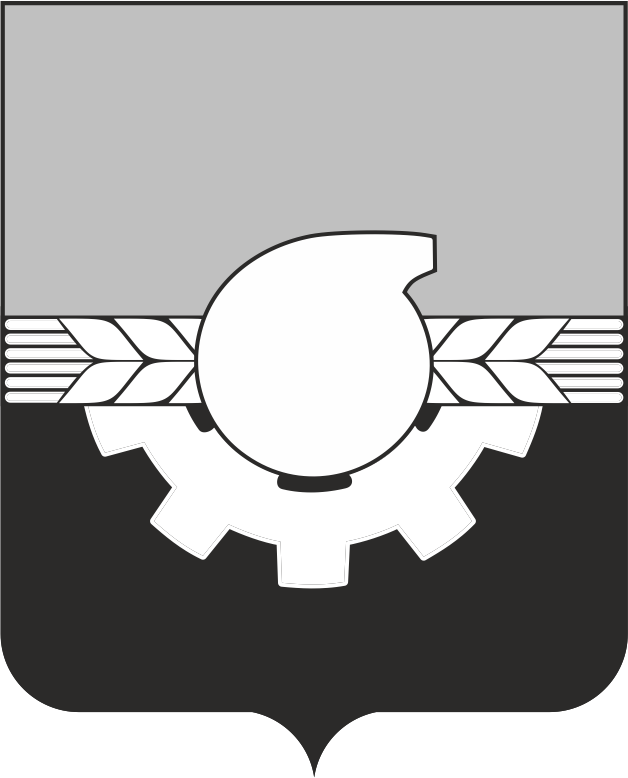 АДМИНИСТРАЦИЯ ГОРОДА КЕМЕРОВОПОСТАНОВЛЕНИЕот 25.03.2021 № 830Об утверждении карты-схемы границ прилегающей территорииВ соответствии со ст. 5-1 Закона Кемеровской области от 12.10.2018             № 78-ОЗ «О порядке определения органами местного самоуправления границ прилегающих территорий», п. 4.3 Правил благоустройства территории города Кемерово, утвержденных решением Кемеровского городского Совета народных депутатов от 27.10.2017 № 91, постановлением администрации города Кемерово от 02.09.2019 № 2284 «О Порядке подготовки и утверждения карт-схем границ прилегающих территорий» 1. Утвердить карту-схему границ прилегающей территории площадью         948 кв.м к земельному участку с кадастровым номером 42:24:0201004:287 по адресу: г. Кемерово, просп. Московский, севернее жилого дома № 17, согласно приложению.2. Правообладателю земельного участка с кадастровым номером 42:24:0201004:287 обеспечить содержание прилегающей территории в соответствии с Правилами благоустройства территории города Кемерово, утвержденными решением Кемеровского городского Совета народных депутатов от 27.10.2017 № 91.3. Комитету по работе со средствами массовой информации обеспечить официальное опубликование настоящего постановления.4. Контроль за исполнением настоящего постановления возложить на первого заместителя Главы города Д.В. Анисимова, заместителя Главы города, начальника управления дорожного хозяйства и благоустройства                           Д.В. Березовского.Глава города                                                                                              И.В. Середюк